Year Group: RECEPTION             Teacher:  Ms Holding / Miss Boughey                                       Week Begining:9/11/2020Year Group: RECEPTION             Teacher:  Ms Holding / Miss Boughey                                       Week Begining:9/11/2020Year Group: RECEPTION             Teacher:  Ms Holding / Miss Boughey                                       Week Begining:9/11/2020Year Group: RECEPTION             Teacher:  Ms Holding / Miss Boughey                                       Week Begining:9/11/2020Year Group: RECEPTION             Teacher:  Ms Holding / Miss Boughey                                       Week Begining:9/11/2020Year Group: RECEPTION             Teacher:  Ms Holding / Miss Boughey                                       Week Begining:9/11/2020Year Group: RECEPTION             Teacher:  Ms Holding / Miss Boughey                                       Week Begining:9/11/2020Year Group: RECEPTION             Teacher:  Ms Holding / Miss Boughey                                       Week Begining:9/11/20209.15-10.0010.30 – 11.301.00 – 2.002.00 – 2.30MondayTry your best to complete the activities on this timetable. This will keep you up to date with your learning at home!BreakPhonics

Access your daily RWI phonics session through Microsoft Teams.
Today’s sound is ‘b’

Log onto oxford owl and explore phonics/reading activities
https://www.oxfordowl.co.uk/

WritingWrite the words
batbig
banNumbers

Listen to the video clip https://www.youtube.com/watch?v=KwkMHrhzeKc
Explore combining two sets of objects that equal to five.

0 spoons and 5 forks
1 spoon and 4 forks
2 spoons and 3 forks
3 spoons and 2 forks
4 spoons and 1 fork
5 spoons and 0 forks
LunchtimePE

Join in with this PE video
https://www.youtube.com/watch?v=3_oIssULEk0Relaxation

Turn the lights of, find a dark spot, lie down, close your eyes, play this music and relax!https://www.youtube.com/watch?v=l7DVd3nwdaw&list=RDl7DVd3nwdaw&start_radio=1&t=0TuesdayGood morning children. Have a fantastic day today. Try your best to complete the activities on this timetable. This will keep you up to date with your learning at home!BreakPhonics

Access your daily RWI phonics session through Microsoft Teams.
Today’s sound is ‘f’

Log onto oxford owl and explore phonics/reading activities
https://www.oxfordowl.co.uk/

WritingWrite the words
fatfunfog


Numbers
Complete this activity

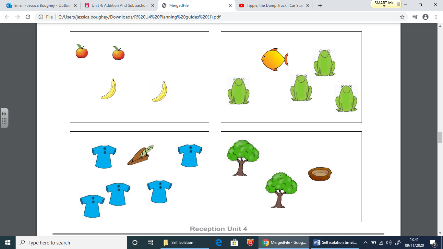 Look at each of the pictures. How many of one picture? How many of the other picture? How many altogether?

Number blocks https://www.bbc.co.uk/iplayer/episodes/b08bzfnh/numberblocksLunchtimeUnderstanding the World

Watch this vehicles clip
https://www.youtube.com/watch?v=5-DeiXPJ3H8
What is your favourite vehicle? 
Why?
What does it do?
Does it have wheels? Etc

Use recyclable materials to construct a vehicle of your choice.
Story time

Listen to this story

https://www.youtube.com/watch?v=K12Bluf9bFc
What happened to Tippie?

Did he have a good day?

What did he do?WednesdayMorning!
We are half way through the week.
We hope you are keeping safe and enjoying completing activities set each day to keep you busy. BreakPhonics

Access your daily RWI phonics session through Microsoft Teams.
Today’s sound is ‘e’

Log onto oxford owl and explore phonics/reading activities
https://www.oxfordowl.co.uk/

WritingWrite the words

betjet
bedNumbers

Listen to the video clip https://www.youtube.com/watch?v=KwkMHrhzeKc
Explore combining two sets of objects that equal to five.

0 spoons and 5 forks
1 spoon and 4 forks
2 spoons and 3 forks
3 spoons and 2 forks
4 spoons and 1 fork
5 spoons and 0 forks

Practise recording your answer.
Number blocks https://www.bbc.co.uk/iplayer/episodes/b08bzfnh/numberblocksLunchtimePATHs

Think about a time when you have been excited. 

What made you excited?
How can you tell when someone is excited?

Draw a picture of your face to show that you have an excited face.


Story time

 
Listen to this storyhttps://www.youtube.com/watch?v=qWf3zJgDFWEThursdayPlease keep using this timetable to guide you through daily activities and challenges.BreakPhonics

Access your daily RWI phonics session through Microsoft Teams.
Today’s sound is ‘l’

Log onto oxford owl and explore phonics/reading activities
https://www.oxfordowl.co.uk/WritingWrite the words
log
leg
letNumbers 

How many beds in your house?

How many toilets in your house?

How many altogether?

Using the objects in your house, can you make any other number sentences?

Number blocks https://www.bbc.co.uk/iplayer/episodes/b08bzfnh/numberblocksLunchtimeArt/
Construction

Watch this vehicles clip
https://www.youtube.com/watch?v=5-DeiXPJ3H8
What is your favourite vehicle? 
Why?
What does it do?
Does it have wheels? Etc

Draw your favourite vehicle.Relaxation Time

Turn the lights of, find a dark spot, lie down, close your eyes, play this music and relax!https://www.youtube.com/watch?v=l7DVd3nwdaw&list=RDl7DVd3nwdaw&start_radio=1&t=0FridayHappy Friday!

We hope you have a great day working your way through the activities and challenges planned for you today.Phonics
Access your daily RWI phonics session through Microsoft Teams.
Today’s sound is ‘e’

Log onto oxford owl and explore phonics/reading activities
https://www.oxfordowl.co.uk/

Writing

Write your name following correct letter formation.

Write the sentence

it is fun

a big log
Numbers
Stand at your window for five minutes.

How many cars go past?

How many buses?

How many motorbikes?

How many bicycles?

Record your results in tally and add them up at the end.
Number blocks https://www.bbc.co.uk/iplayer/episodes/b08bzfnh/numberblocksOutdoor play

Use things in your garden or from your house to make a vehicle. 

What vehicle are you making?

Does it have wheels/doors?

How many people can fit inside?

Does it have extra compartments to carry goods?Story timeUse your imagination.
Tell a grown up a story about the vehicle you have built. 

Who is it for?

What is it’s purpose?

Why does it need tyres or a steering wheel? 